ALDRIN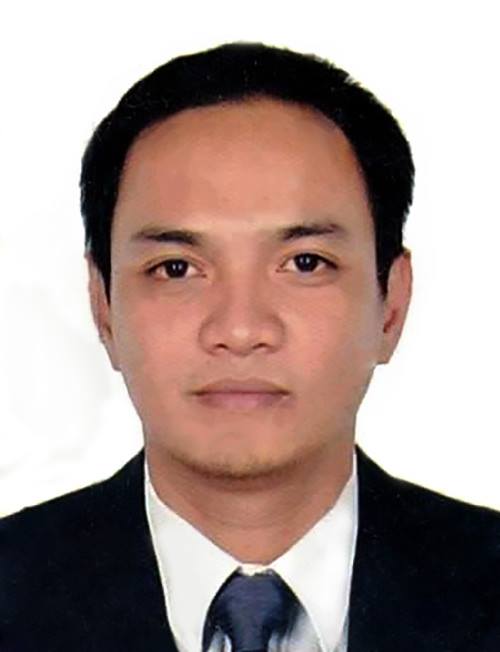 Aldrin.365226@2freemail.comOBJECTIVESI am seeking a competitive and challenging environment where I can serve your organization and establish an enjoyable career for myself.
PERSONAL INFORMATIONDate of Birth:		February 07, 1982Age:			35Gender:		MaleNationality:		Filipino	Religion:		Roman CatholicMarital Status:		MarriedLanguage Spoken:	English, TagalogWORKING EXPERIENCEDiamond Emission Testing CenterUlingao, San Rafael Bulacan, PhilippinesMay 2014 - January 2017Encoder Duties and ResponsibilitiesPrinting various documents needed for the remittance at the end of the day.Ordering and maintaining stationery and equipment.Organizing and storing paperwork, documents and computer-based information.Checking the details of the vehicles and encoding.Stenciling the motor and chassis number of the vehicle.Oscar Cinema / Al Wahda CinemaAl Wahda Mall, Abu Dhabi, United Arab of EmiratesApril 2013 – March 2014Projectionist / Ticket Controller / Concessionaire AttendantDuties and Responsibilitiesreceiving and checking film reelsloading the films onto the projector in the right ordermaking sure the film runs smoothly through the projectorchecking that sound is operating properlyjoining (‘splicing’) lengths of film together if they breakstoring the films safelysending on the reels to other cinemaslooking after the projection equipment and organising servicesbeing responsible for heating, lighting, ventilation and alarm systems in the cinema SM City Baliuag(Department Store)Pagala, Baliuag, BulacanOctober 2010 – December 2012SalesmanDuties and Responsibilities● Present, promote and sell products and services● Expedite the resolution of customer problems and complaints to maximize satisfaction.● Establish, develop and maintain customer relationship.● Analyze the territory / market’s potential, track sales and status reports.8WAVES WATERPARK AND HOTELDRT Hi-way, Ulingao, San Rafael, BulacanMarch 2004 – June 2010Cottage Attendant / Park Operation Assistant SupervisorDuties and Responsibilities ● Interviews and selects candidates for employment ● supervises and trains staff ● recommends and takes action on personnel matters ● evaluates subordinate staff8WAVES WATERPARK AND HOTEL (FOODCOURT)DRT Hi-way, Ulingao, San Rafael, BulacanOctober 2002 –February 2004Waiter / Concessionaire AttendantDuties and Responsibilities● Greet customers and present Menu.● Take and serve food/ drinks orders and upsell any additional products.● Arrange table settings and maintain tables clean and tidy.● Deliver checks and collect payments.EDUCATIONAL BACKGROUNDTertiaryBachelor of Science Major in Bussiness AdministrationBaliuag University, PhilippineGraduated:  May 2002SecondarySaint Jean Baptiste AcademyBaliuag, Bulacan, PhilippinesGraduated:	April 1998PrimaryMontessori School of Immaculate ConceptionBaliuag, Bulacan, PhilippinesGraduated:	March 1994